hat is your vision for Great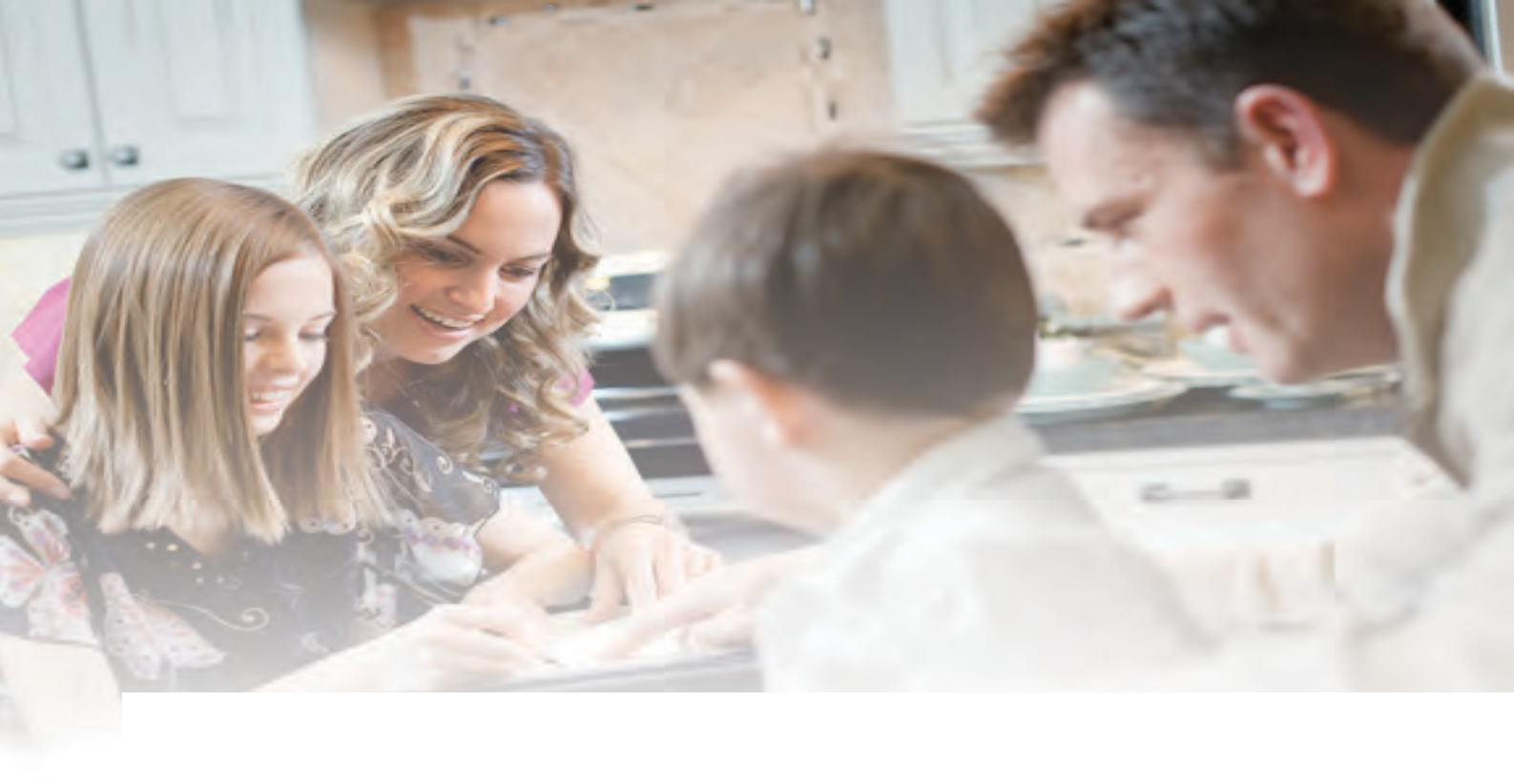 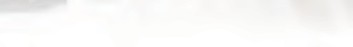 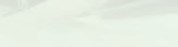 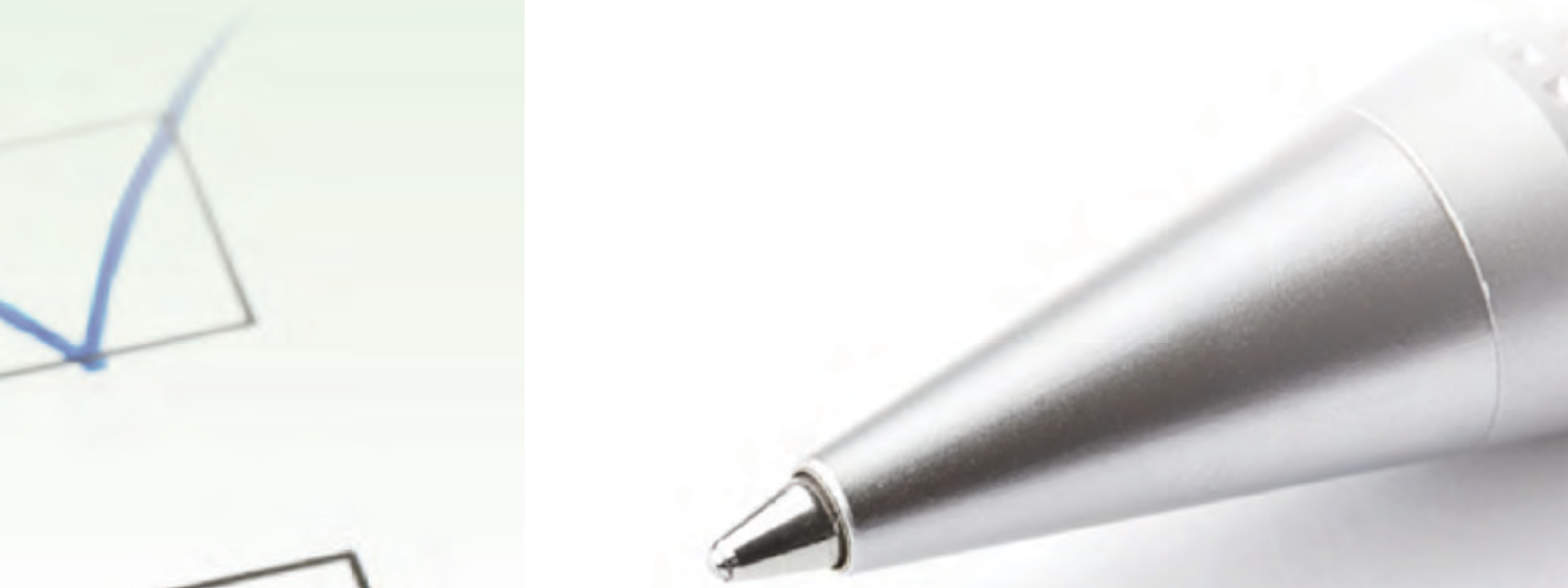 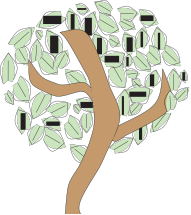 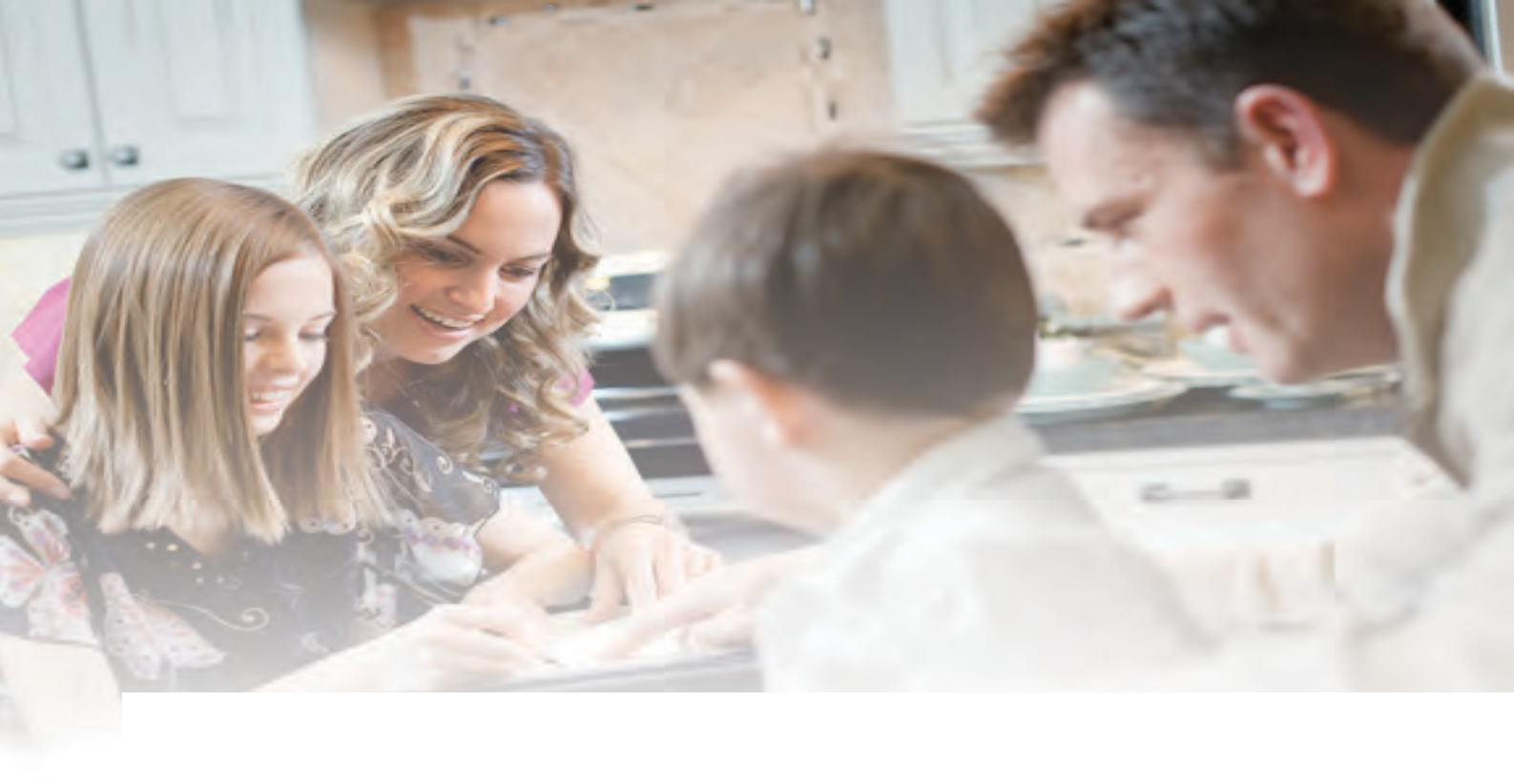 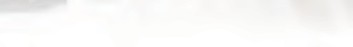 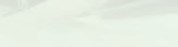 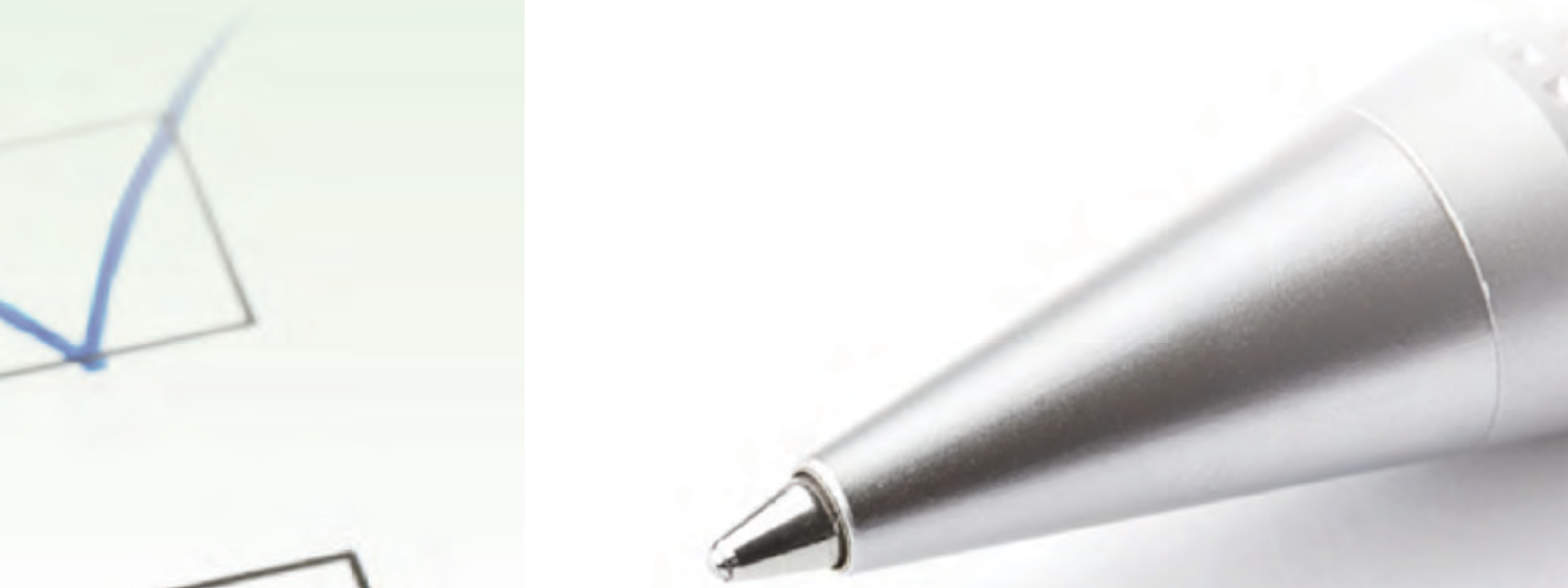 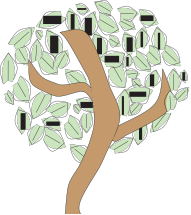 Aycliﬀe? How do you want to see it develop over the next 20 years? What aspirations do you have for futuregenerations? This is the chance for you to have your say, do not miss this opportunity!This is why we need aNeighbourhood Plan.GREAT AYCLIFFE NEIGHBOURHOODPLANGREAT AYCLIFFE NEIGHBOURHOODPLANWhat can the Neighbourhood Plan achieve?The Neighbourhood Plan can influence land and business use. It is a planning document which will makeit easier for developers to bring business and developments to the town and make Aycliﬀe Greater.What do we need to know?What’s good about Aycliﬀe? Once we know this we can protect it from changinge.g. do you like the open green spaces, parks or general environment? If so we can protect these from development.What needs to change? What are your issues, what needs to improve?Would you like to see more facilities, better choice of housing, more jobs? Once we know this we can lookat putting planning policies in place that can help this happen.Welcome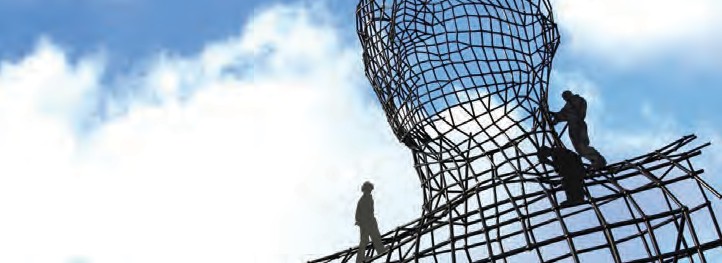 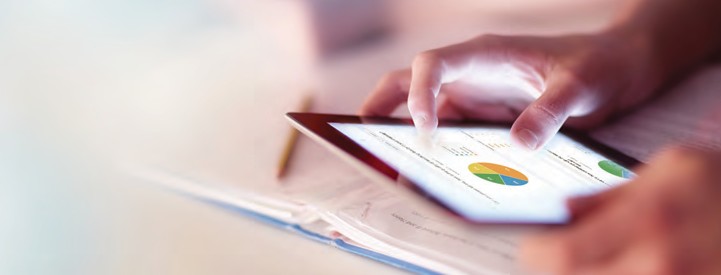 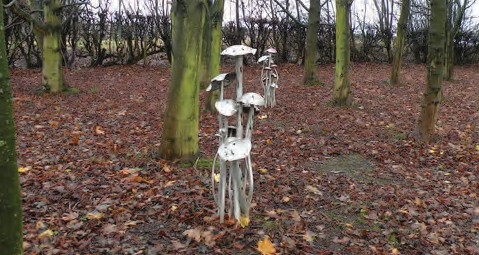 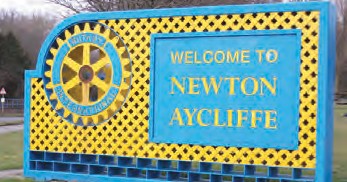 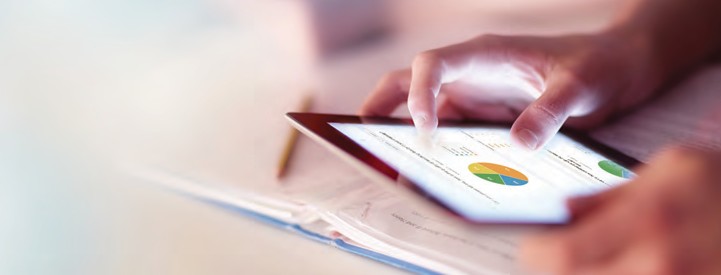 The QuestionnaireThis questionnaire is available online atwww.great-aycliﬀe.gov.uk on the Neighbourhood Plan page if youor other members of your household would like to complete theform electronically.You do not have to complete the whole questionnaire. Each page has a diﬀerent heading. If that topic isn’t important to you then don’t fill it in.DO fill in any page which you feel should be dealt with in theNeighbourhood Plan.Your views are very important to this process.All completed questionnaires will be entered into a prize draw the first prize being £100 a second prize of £50 and a runner up prize of £25.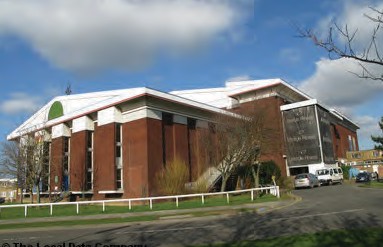 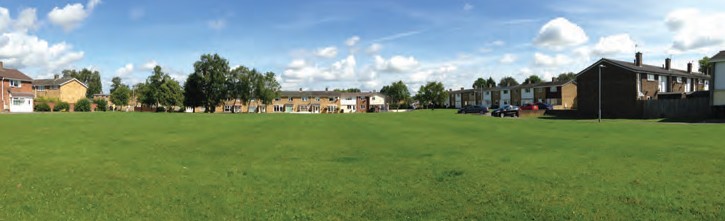 of open space, nature reserves and allotments, sports pitches, playareas, parks and gardens and the planning of trees. It can also supportthe promotion of renewable energy projects, such as solar energy.1	Is the environment important to you?Extremely important	Important	Not Important	Very UnimportantIf you feel this isn’t an issue for you, please move on to the next topic.2	Should the Neighbourhood Plan protect our green spaces or allow development e.g. housing, community or parking facilities on these green spaces?3	Would you like to see future housing development include green spaces in keeping with the rest of the town?Strongly agree	Agree	Disagree	Strongly Disagree4	In addition to green spaces we also need to know what other things are important to you:is influence the design and type of the housing we require. Over 2000 homes are planned to be built in Great Aycliﬀe over the next 20 years.5	Do you think it is important we have a say around the type of housing Great Aycliﬀe requires?Extremely important	Important	Not Important	Very UnimportantIf you feel it is not important please move onto the next topic.To fully understand your future housing needs can you please answer the following:6	Do you think your home meets your personal needs, now and in the future?7	If you are planning on moving can you tell us when you are likely to move, what type of housing you may require and also how many bedrooms?Housing continued . . .8	Thinking about future housing development, what do you think is important?9	Are there any areas of land which you think could be suitable for housing development?Please try and be as specific as possible to help us locate it on a plan.........................................................................................................................................................................................................................................................................................................................................................................................................................................................................................................................................................................................................................................................................................................................................................................................................................10	Any other comments?......................................................................................................................................................................................................................................................................................................................................................................................................................................................................................................................................................................................................................................................................................................................................................................................................................................................................................................................................................................................................................................................................................................................................................................................................................................................................................................................................................................................................................................................................................................................................................................................................................................................................................................................................................................................................................................................Retail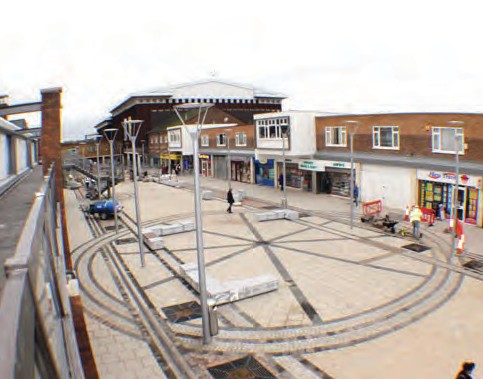 The Neighbourhood plan can develop planning guidance which encourages the improvement of the shopping provision within Great Aycliﬀe. Nationaland Local Planning policies require any retailer or investors to look at any town centre location first to see if their needs could be met there. If there are no suitable facilities within the town centre or nearby, then and only then can they look to any sort of out of town provision.11	Do you feel it is important for the Neighbourhood Plan to address Retail?Extremely important	Important	Not Important	Very UnimportantIf you feel this is not an issue for you please move on to the next topic.The County Durham Plan states that the County will support appropriate proposals that can improve the evening economy in Newton Aycliﬀe Town Centre e.g. Bars/Restaurants/Evening Entertainment.12	Do you think this would be successful in Newton Aycliﬀe?	YES/NO13	Comments: ................................................................................................................................................................................................................................................................................................................................................................................................................................................................................................................................................................................................................................................................................................................................................................................................................................................................................................................................................................................141516	What do you shop out of town for? ...........................................................................................................................17	Which shops do you use? Circle all that apply:Retail continued . . .18	Were you aware of the range of shops present across the town?	YES/NO19	Do you Shop online?	YES/NOIf yes, tell us what you usually shop online for? ......................................................................................................................20	What would encourage you to use the Town Centre more often? Circle all that apply:Service & Facilities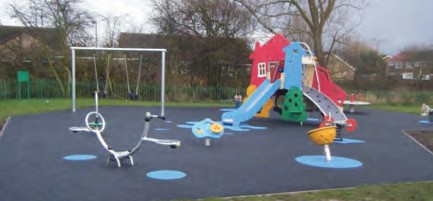 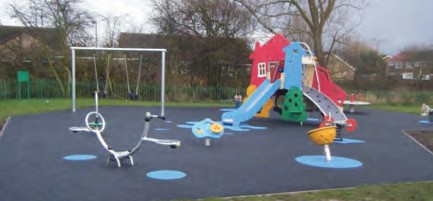 We would like to gather your view about the services and facilities that are currently available in Great Aycliﬀe or could be provided in the future.22	Do you feel it is important for the Neighbourhood Plan to address our services and leisure facilities?Extremely important	Important	Not Important	Very Unimportant23	If you feel this isn’t an issue for you, please move on to the next topic.Education24	Community Facilities:25	Do you know what activities go on in these centres?	YES/NO26	How would you prefer to find out about what activities are available, please circle your preference?Facebook  /  Newton News  /  Aycliﬀe Today  /	Community CentrePosters in Notice Boards	/  Town Council Newsletter27	Is there any area of the Town which lacks, or is short, of community facilities?	YES/NOIf yes, where?...........................................................................................................................................Service & Facilities continued . . .28	Health Provision:29	Do you use any other health service e.g. Pioneering Care Centre?	YES/NO30	If yes, please tell us which one: ..................................................................................................................................31	If you have problems accessing any health service, please tell us why?................................................................................................................................................................................................................................................................................................................................................................................................................................................................................................................................................................................................32	Leisure Facilities:33	If you travel out of town to access leisure facilities, please tell us what and where do you travel to?................................................................................................................................................................34	In terms of facilities what are we lacking?............................................................................................................................................................................................................................................................35	Is there anything else we need to know? .............................................................................................................................................................................................................................................................Transport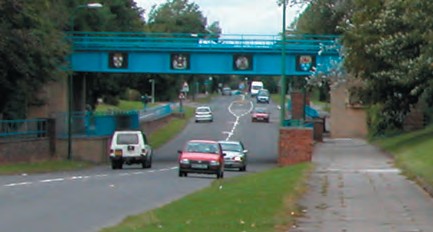 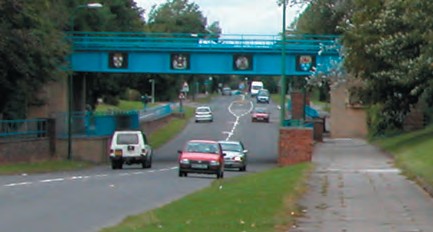 Transport and access (including issues around public transport, roads, cycling, walking and access for disabled people) can be a key element of a Neighbourhood Plan and can cross over into a number of other areas.36	Do you feel it is important for the Neighbourhood Plan to address Transport issues?Extremely important	Important	Not Important	Very UnimportantIf you feel this isn’t an issue for you, please move on to the next topic.37	Please answer the following:38	How do you travel?39	How many cars are in your household? ................................................................................................40	Do you have adequate parking at or near your home?	YES/NO41	How could this be improved?................................................................................................................................................................................................................................................................................42	Is there anything else you wish to let us know about? ........................................................................................................................................................................................................................................................................................................................................................................................................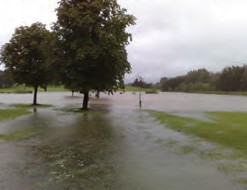 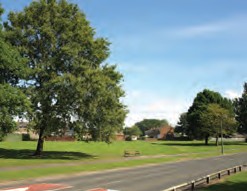 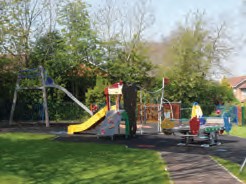 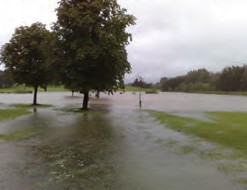 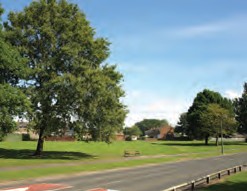 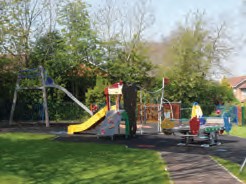 43	When considering planning applications, Durham County Council can require developers to contribute to improvements in the Parish. Which of the following improvements do you think would be of benefit to the Parish? (Please tick all that apply)Aﬀordable housingRecreational facilitiesPublic areas (e.g. Parks and Streets) Improved cycle pathsCommunity facilities(e.g. Village/Community Hall Improvements)Subsidised local bus servicesRoad infrastructureImproved flooding prevention44	Do you think any areas of the Parish need extra attention? (Please give details and locations)Highways/road repairs ......................................................................................................................... Pavements and dropped kerbs ............................................................................................................ Road verges.......................................................................................................................................... Countryside footpaths ......................................................................................................................... Winter gritting...................................................................................................................................... Overgrown/neglected trees ................................................................................................................. Street lighting....................................................................................................................................... Sewers.................................................................................................................................................. Neglected properties ........................................................................................................................... The appearance of the parish .............................................................................................................. The approaches into the parish ........................................................................................................... Recreation facilities.............................................................................................................................. Vandalism ............................................................................................................................................ Litter..................................................................................................................................................... Fly-tipping ........................................................................................................................................... Anti-Social behaviour ........................................................................................................................... Crime ................................................................................................................................................... Other....................................................................................................................................................45	What are the three best things about living in the Great Aycliﬀe area?1.............................................................................................................................................................................................2.............................................................................................................................................................................................3.............................................................................................................................................................................................46	Please rate the following in the Parish, with 1 being very poor and 10 being excellent47	If you had to choose three things to change about your area what would they be and why?1............................................................................................................................................................................................2............................................................................................................................................................................................3............................................................................................................................................................................................48	What would be your VISION for Great Aycliﬀe in the future?......................................................................................................................................................................................................................................................................................................................................................................................................................................................................................................................................................................................................................................................................................................................................................................................................................................................................................................................................................................................Great Aycliﬀe Neighbourhood Planwww.great-aycliﬀe.gov.ukAs part of the Neighbourhood Plan questionnaire we are taking this opportunity to ask you about the Town Council and its services. It has been a number of years since the Parish Performance Plan had a full review and this is the right time to do it.Some of the things coming out of the Neighbourhood Plan consultation may not be able to be addressed by planning policies and where ever possible these things will be included in the Town Council Parish Performance Plan or passed to the most appropriate organisation.T1	The Town Council vision is to be “A quality Council, working in partnership, listening to and speaking up for the community, to bring excellent services to Great Aycliﬀe”Do you think this is still a suitable vision for the Town Council to aim to achieve?	YES	NOT2	If not, why not ......................................................................................................................................................................................................................................................................................................................................................................................................................................................................................................... The eight strategic aims to support the vision of the Town Council are:-T3	Do you feel these are still appropriate to meet the aims and aspirations of the residents of Great Aycliﬀe?YES	NOT4	If not, why not .........................................................................................................................................................................................................................................................................................................................................................................................................................................................................................................T5	Please rate the following Town Council Services and facilities:Town Council Services continued . . .As you are aware all local government organisations are being aﬀected by the Central Government cuts to funding. This is making the continued delivery of services in many areas diﬃcult although; this is not an immediate problem for the Town Council. However, it is important in the longer term that we ask what is important to the residents to be able to plan our work load, service delivery and future spending plans to respond to the priorities of the residents of Great Aycliﬀe.T6	Make three choices, from the list below, ranking them in order or preference for which you see as the most important areas for continued service delivery.The Town Council portion of your Council Tax bill (for a Band A property) is only £139.45 per year.T7	Do you think the Town Council provides value for money for their services?	YES	NOT8	Are you satisfied with the work of the Town Council?	YES	NOIf not, why not? ..............................................................................................................................................................................................................................................................................................T9	Is there anything else you wish to tell us about? ................................................................................................................................................................................................................................................................................................................................................................................................................................................................................................................................................................................................................................................................................................................................................................................................................................................................................................................................................................................................................................................About YouIt would help us to analyse your answers if you tell us a little about yourselfHow many years have you lived in Great Aycliffe?Up to 2	2 -5	6-10	11-20	21-35	36-50	51-70	70+Which age group do you fall in to?Under 11	11-17	18-29	30-44	45-59	60-70	Over 70Which best describes your household?Single	Couple	Family	Friends	Retired	OtherDo you or anyone in your household work in Aycliffe?              YES/NO do you have any school age children?                                        YES/NO If YES – please give age(s)Where were you born?Aycliffe	Co Durham	Elsewhere in UK	Not in the UKIn order to help us understand the make-up of the people of Great Aycliffe please tell us to which of these groups do you consider you belong - please tick as appropriateWhite	Black/Black BritishBritish		CaribbeanIrish	AfricanAny other White background	Any other Black backgroundMixed AsianWhite and Black Caribbean	Indian White and Black African	Pakistani White and AsianAny other mixed background	Any other Asian backgroundChinese and Any Other Ethnic GroupsPLEASE SEE OVERLEAF FOR PRIZE DRAW OPPORTUNITYPrize Draw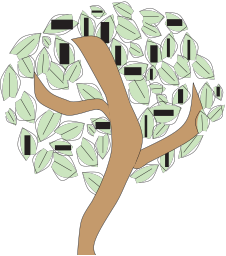 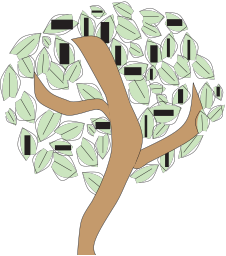 If you wish to take part in a prize draw for completed questionnaires, pleaseprovide your name, address and contact number below.  This information will only be used for the Neighbourhood Plan.Please return your form in the enclosed Freepost envelope byFRIDAY 10th OCTOBER 20141st Prize £100	2nd Prize £50	3rd Prize £25Name (please print)………………………………………………………………………………. Address…………………………………………………….……………………………………………………………………………………………………………………………………………… Post Code (this is essential)	……………..……………………………………………..Telephone………………………………………………….………………………………………THANK YOU FOR TAKING THE TIME TO ANSWER QUESTIONS ABOUT GREAT AYCLIFFE NEIGHBOURHOOD PLANDesigned & Printed by Newton Press, St. Cuthberts Way, Newton Aycliﬀe, Co. Durham DL5 6DX Tel. 01325 300212 - www.newtonpress.netGreen spacesKeep(tick)Why?Development state all or partWhat development?Baliol GreenTravellers GreenLee GreenKemble GreenClarence GreenRufus GreenTrevor GreenMaling GreenFenhall GreenAtkinson Gardens(Aycliﬀe Village)Other:Unnamed greens: Please specify name of road or postcode e.g. Heild Close. Central Avenue, Old Elmfield School site etcUnnamed greens: Please specify name of road or postcode e.g. Heild Close. Central Avenue, Old Elmfield School site etcUnnamed greens: Please specify name of road or postcode e.g. Heild Close. Central Avenue, Old Elmfield School site etcUnnamed greens: Please specify name of road or postcode e.g. Heild Close. Central Avenue, Old Elmfield School site etcUnnamed greens: Please specify name of road or postcode e.g. Heild Close. Central Avenue, Old Elmfield School site etcUn-named green spacesKeep(tick)Why?Development state all or partWhat development?ImportantWhy?More allotmentsRenewable energySolar panelsPlanting of treesOther:Other:Other:YesNoCurrentlyFor the next 5 yearsFor the next 10 yearsHousing type	Number of bedroomsHousing type	Number of bedroomsHousing type	Number of bedroomsHousing type	Number of bedroomsHousing type	Number of bedroomsNow5 years10 yearsWhere in Aycliﬀe?Starter homes (Low Cost)Shared ownership – you buy half you rent halfBungalows, please tick which1) Privately owned or;2) Social Housing e.g. livin3) Private rentalHomes for families with younger children(Mid-range) please tick which1) Privately owned or;2) Social Housing e.g. livin3) Private rentalLarger family homes, please tick which1) Privately owned or;2) Social Housing e.g. livin3) Private rentalSingle person flat / apartment. Please tick which1) Privately owned or;2) Social housing3) Private rentalHomes for the retired / mature residentsSheltered housing for the elderlySheltered housing for the disabledLive in / work unitsImportantWhy?Design of the houseEnsuring open green spaces are included in the designRenewable energy/solar panelsOther:TescoWilkinsonsBootsBoyesArgosPost OﬃceHeron FoodsAldiSaversPoundStretchersCo-opSainsbury(Cobblers Shops)SelectBon MarcheThe MoneyShopPet ShopsVetsCobblers/ Neville ParadeHairdressersTravelAgentsHot Food/ TakeawayCard ShopsCaféBike ShopNeville ParadeShoeZoneHomeplanDIYNewsagentsEstateAgentsTanning SalonDryCleanersLocal/Small Businesses e.g. love thy cupcakeBookmakersFloristsBanksLocalChemistOpticiansLocalButchersThe LearningCentreBrighthouseOther? Please give detailsCafesEventsArts/craftdisplaysFun daysBarsRestaurantsDiﬀerent shopsPop up shops (local businesses)Click and collect (Buy online but collect in store)Click and collect (Buy online but collect in store)Click and collect (Buy online but collect in store)Other? Please give detailsOther? Please give detailsOther? Please give detailsOther? Please give detailsOther? Please give details21Is there anything else you would like to tell us?........................................................................................................................................................................................................................................................................................................................................................................................................................................................................................................................................................................................................................................................................................................................................................................................................................................................................................................................................................................................................................................................................................................................................................................................................................................................................................................................................................................................................................................................................................................................................................................................................................................................................................................................................................................................................................................................................................................................................................................................................................................................................................................................................................................................................................................................................................................................................................................................................................................................................................................................................................................................................................................................................................................................................................................................................................................................................................................................................................................................................................................................................................................................................................................................................................................................................................................................................................................................................................................................................................................................................Suﬃcient Y/NInsuﬃcient? Why?Pre-School/NurseryPrimary SchoolSecondary SchoolEasy to Access Y/NDiﬃcult to Access - Why?Further/HigherEducationAdult EducationWhich community facilities do you use? Please tick.If not, why not, please tell us why, please tell us why not.Woodham Community CentreAgnew Community CentreSchool Aycliﬀe Community CentreNeville Parade Community CentreBurnhill Methodist ChurchSt Clare’sEvangelical Church/HorndaleAycliﬀe Village HallOtherWhich one?Are there any barriers to accessing these and why?Are you currently registered with a Doctor’s Surgery?Are you currently registered with a Dentist’s Surgery?Do you use Y/NIf no, say why?Newton Aycliﬀe Leisure CentreOak Leaf Sports ComplexRuﬀ and TumblePlanet Leisure15 Parks/Play areas, please state which onesOne GymAspire FitnessCrossfitYouth & Community CentreOak Leaf Golf CourseWoodham Golf CourseOther, please give detailsIssueYes? TickWhere?Reduce speed of vehiclesImproved bus/train timesParking congestion - schoolsLack of parking - businessParking congestion - businessCycle paths are they fit for purpose? Can you travel across the town/business parkFootpaths need to be improvedTraﬃc calming measures are needed?HGV traﬃc is a problemDisabled access is neededDaily2-3 times per weekA few times a monthOccasionallyCarBusFootMotorbikeBicycle12345678910SchoolsGreen SpacesLeisure FacilitiesCommunity FacilitiesHousingHealth ProvisionRetail OpportunitiesAs a place to liveAs a place to bring up your childrenAs a place to visitEmployment OpportunitiesFriendlySafe1.To provide good quality governance and management of the Council.2.To manage the council’s finances and assets in a responsible manner.3.To provide accessible, aﬀordable leisure facilities and opportunities.4.To provide pre-school education as appropriate in Great Aycliﬀe.5.To contribute to the environmental improvement of Aycliﬀe by managing and developing parks, play areas and green spaces.6.To help and encourage partnership working to improve the services and facilities for the residents of GreatAycliﬀe.7.To encourage the residents of Great Aycliﬀe to become involved in local democracy.8.To research information and make the case for Great Aycliﬀe.Very GoodGoodAveragePoorDon’t KnowFun in the ParkParks and Play AreasPre-SchoolsAllotmentsCemeteriesEnvironmental AreasOak Leaf Sports ComplexCivic EventsOak Leaf Golf CourseSenior Citizen’s ExcursionsCost of Front Line Services2012/13 £2014/15 £Environment, Works and Street Equipment345,550305,000Parks, Sports Pitches and Play Areas330,500218,950Oak Leaf Sports Complex313,550211,000Community & Special Events143,050134,050Oak Leaf Golf Course and Driving Range87,25040,600Cemeteries59,20052,200Pre Schools40,20032,150Allotments11,3009,700Cost of Running Front Line Services1,330,6001,003,650Parks and play areasGrass cutting and flower beds onTown Council owned landPublic seating, bus shelters andLitter binsFun in the ParksPre-school provisionSenior Citizens’ ExcursionsOak Leaf Sports ComplexCivic EventsOak Leaf Golf ComplexEnvironmental AreasAllotments